                                Liceo José Victorino Lastarria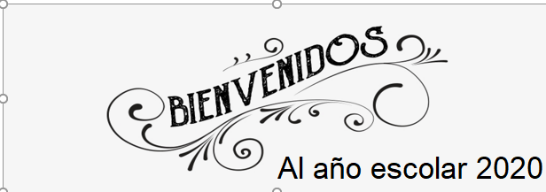                                                  Rancagua                           “Formando Técnicos para el mañana”                                   Unidad Técnico-PedagógicaGUÍA DE TRABAJO DE HABILIDADES SOCIALES N° 3    PRIMERO MEDIONombre: _____________________________________________________ Curso: _____________Profesara: Marcia Sánchez A.Fecha: Semana del 30 de marzo al 03 de abril de 2020OA: Reconocer estructura y función de los órganos reproductores y definir conceptos relacionados con la sexualidad responsable.OBJETIVO DE LAS CLASES:Identificar órganos reproductores femeninos y masculinos y relacionarlos con la función que cumplen.ACTIVIDAD: Desarrolle las siguientes actividades y envié respuestas en Word al correo del docente. No olvide destacar objetivos, fecha y actividades, se evaluarán con nota acumulativa.En la plataforma ingrese donde dice textos y trabaje con el libro de biología de 2° medio    Correo docente: marcia_sanchez_araya @hotmail.com1.-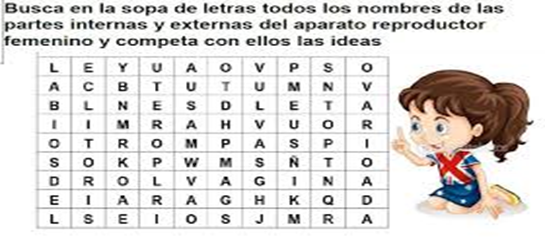 2.- En los recuadros coloque el nombre de los organos que forman parte del       Sistema reproductor masculino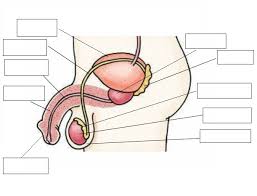 3.- Defina los siguientes conceptos:Sexualidad humanaAfectividadDiversidad sexualReproducciónFecundaciónÓvuloEspermatozoidePaternidad y maternidad responsableMétodos de regulación de la fertilidadAutocuidado y factores de riesgoEmbarazo adolescenteTRABAJE A CONCIENCIA PARAO OBTENER BUENOS RESULTADOS.                        ¡SUERTE!